В _____________ районный (городской)                                  суд ________________________ области                                  (края, республики)                                                   ИСТЕЦ: ____________________________                                               (Ф.И.О., адрес)                                         ОТВЕТЧИК: __________________________                                               (Ф.И.О., адрес)                                  ИСКОВОЕ ЗАЯВЛЕНИЕ                                    о возмещении ущерба, причиненного заливом квартиры              Я собственник квартиры по адресу _______________________________.                                           (указать адрес) "___"____________19__ г.  по  вине  ответчика,  проживающего  этажом выше, произошел залив моей квартиры _________________________________                                      (указать причины залива) _____________________________________________________________________      "___"____________19__ г. комиссией _____________________________                                         (указать наименование ЖЭО) жилищно-эксплутационной  организации  был  составлен акт обследования моей квартиры, в котором установлены причины залива и материальный ущерб, причиненный моему имуществу.      В  соответствии  с указанным актом в результате  залива  квартиры  мне  причинен материальный  ущерб  на  общую  сумму ____________ руб.     В соответствии со ст.1064 ГК РФ     ПРОШУ:                                                               Взыскать с ответчика _______________________________ в мою пользу                              (указать Ф.И.О.)                      денежную сумму в размере __________ руб. (_____________) в возмещение материального ущерба, причиненного заливом квартиры.                         Приложение:                                                          1. Копии правоустанавливающих документов на квартиру     2. План жилого помещения     3. Акт обследования квартиры комиссией     4. Квитанция об уплате государственной пошлины     5. Копия искового заявления для ответчика     Подпись                                                               Дата                              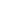 